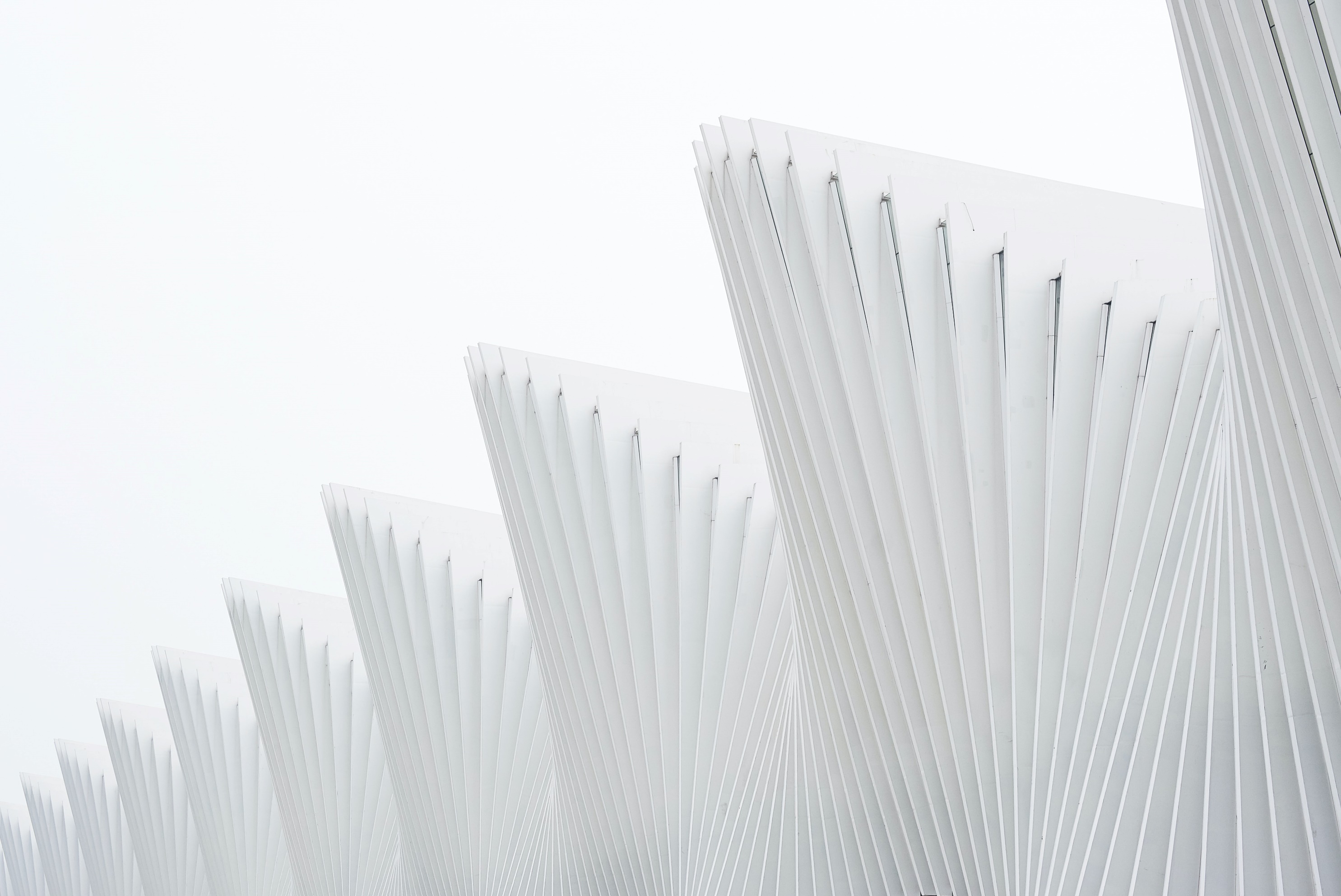 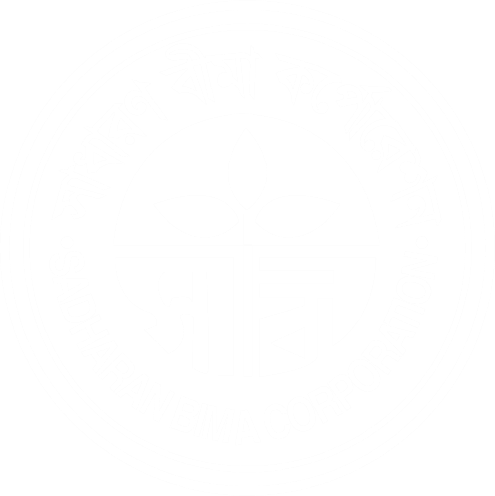 সিটিজেন’স চার্টার২.১) নাগরিক সেবা:মো. রুহুল আমিনম্যানেজারসাধারণ বীমা কর্পোরেশনমিরপুর শাখা, ঢাকা জোনসেলফোন: ০১৭২৬৯৪৪৩৩৮ই-মেইল: ruhul.amin@sbc.gov.bdক্রমসেবার নামসেবা প্রদান পদ্ধতিপ্রয়োজনীয় কাগজপত্রএবং প্রাপ্তিস্থানসেবার মূল্য এবং পরিশোধ পদ্ধতিসেবা প্রদানের সময়সীমাদায়িত্বপ্রাপ্ত কর্মকর্তা(নাম, পদবি, ফোন নম্বর ও ই-মেইল)(১)(২)(৩)(৪)(৫)(৬)(৭)১.বীমা সেবা প্রদান/বীমা পলিসি ইস্যু:ক. নৌ বীমা পলিসি ইস্যু;খ. অগ্নি বীমা পলিসি ইস্যু;গ. মোটর বীমা পলিসি ইস্যু;ঘ. বঙ্গবন্ধু সুরক্ষা বীমা পলিসি ইস্যু;ঙ. বিবিধ বীমা পলিসি ইস্যুম্যানুয়েল ও ডিজিটালবীমা প্রস্তাবপত্র, প্রিমিয়াম বিল প্রভৃতিশাখা অফিস ছাড়াওকর্পোরেশনের ওয়েবসাইট:http://sbc.gov.bd/site/view/forms/- বীমা ট্যারিফ ও IDRA’র সার্কুলার ছাড়াও পুনবীমা ডিভিশন সরবরাহকৃত মূল্যেনগদ/চেক/পে-অর্ডার/ব্যাংক ট্রান্সফার-এর মাধ্যমেবীমা প্রিমিয়ামের অর্থ প্রাপ্তি নিশ্চিত হওয়ার পর, তাৎক্ষণিকভাবেমো. রুহুল আমিনপদবি: ম্যানেজারমিরপুর শাখাফোন নম্বর ০২৪৮০৩২০০৯ মোবাইল ০১৭২৬৯৪৪৩৩৮ই-মেইল: ruhul.amin@sbc.gov.bd২.বিশেষ ধরণের বীমা পলিসি ইস্যু:সাধারণভাবে অপ্রচলিত বা নতুন ধরণের বীমা ঝুঁকির বিপরীতে চাহিদাকৃত নিম্নোক্ত বীমাপত্র ইস্যুকরণ:ক. CAR; খ. EAR; গ. OPI ইত্যাদিম্যানুয়েল ও ডিজিটালবীমা প্রস্তাবপত্র, প্রিমিয়াম বিল প্রভৃতিশাখা অফিস ছাড়াও কর্পোরেশনের ওয়েবসাইট:http://sbc.gov.bd/site/view/forms/-পুনবীমা ডিভিশনের মাধ্যমে বৈদেশিক পুনঃবীমাকারী কর্তৃক নির্ধারিত মূল্যেনগদ/চেক/পে-অর্ডার/ব্যাংক ট্রান্সফার এর মাধ্যমেবীমা প্রিমিয়ামের অর্থ প্রাপ্তি নিশ্চিত হওয়ার পর তাৎক্ষণিকভাবেজনাব সুলতানা রাজিয়াপদবি ডেপুটি ম্যানেজারমিরপুর শাখাফোন নম্বর ০২৪৮০৩২০০৯মোবাইল ০১৯১৩৯০৮৬২৩ই-মেইল: sultana.razia@sbc.gov.bd৩.বীমা দাবী প্রক্রিয়াকরণবীমা পলিসির বিপরীতে উত্থাপিত বীমা দাবী প্রক্রিয়াকরণশুধুমাত্র মোটর দাবীর অনুকূলে প্রয়োজনীয় দলিল/প্রমাণাদি সরাসরি সংগ্রহ, প্রক্রিয়া ও নিষ্পত্তিকরণমোটর দাবী ফরম ও অন্যান্য দলিলাদিশাখা অফিস ও গ্রাহক ছাড়াও কর্পোরেশনের ওয়েবসাইট:http://sbc.gov.bd/site/view/forms/-বিনা মূল্যে সেবা প্রদানপ্রয়োজনীয় দলিল/প্রমাণাদি প্রাপ্তির পর সর্বোচ্চ ৯০ (নব্বই) দিনজনাব ফরিদা ইয়াসমিনপদবি ডেপুটি ম্যানেজারমিরপুর শাখাফোন নম্বর ০২৪৮০৩২০০৯ মোবাইল ০১৭১২৬২৮২৮৪ই-মেইল: forida.yeasmin@sbc.gov.bd